		2021/2022 Committee Description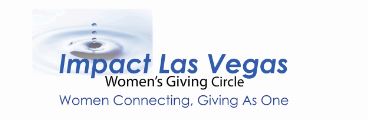 Grant ReviewOpportunity:  The Grant Review process is at the heart of what we do.  As a Grant Review Committee member, you will represent the entire Impact Las Vegas membership in determining which of the many nonprofit applications received have the potential to make the greatest impact in our community.  Along with other terrific women you will evaluate applications and identify finalists; you will also have an opportunity to learn more about the nonprofits in our area.Purpose:  The Impact Las Vegas Grant Review process is divided into three phases.  Members may volunteer to be part of all three, or participate in two of them, or just one phase of the process – it’s totally your choice!  Depending upon the phase(s) you choose, you will be assigned to one of several evaluation groups and, using a standardized process, you will help select the organizations who submit Letters of Inquiry (LOI’s), choose and/or evaluate those who will submit full Grant Applications, and/or semi-finalist organizations, and/or the finalists that will present their projects at our Annual Meeting.  Time Commitment:  Approximately 8-20 hours from February through May (February is when the Letter of Inquiry [LOI] Grant Review takes place, April is the review for the Grant Application phase, and May is when site visits to the Semi-Finalist organizations occur).  In October, we host a Grant Information meeting which requires our attendance for approximately 3 hours, plus planning activities for a time commitment of 6 hours.Volunteer Activities:Review ~8-10 letters of inquiry (LOI’s) (plan 10-20 minutes each).  Fill out the LOI Evaluation form and submit it to the Grant Review Chair on or before the deadline.Review 4 full Grant applications from those organizations selected to advance in the process.  Fill out the Grant Application Evaluation Form, discuss your assigned applicants with the other members of your group, and submit your evaluation form to the Grant Review Chair before or by the deadline.Attend site visits (plan for at least one hour per visit, not counting travel time to the site).  Complete Site Visit Evaluation Form and submit it to the Grant Review Chair before the deadline.Participate in one or possibly more Grant Review Group in-person or virtual meeting(s) and/or conference call(s).2021/2022 Co-Chairs:  Maggie Allred, Wendy WaiteCONTACT:  Grants@impact-lv.org